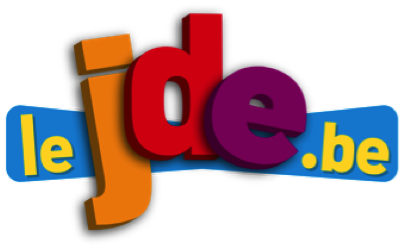 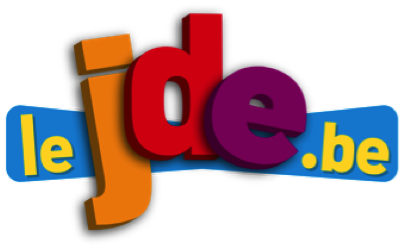 Jouez au journaliste.1. Choisissez un sujet de votre actualité (famille, ville ou village, école,…) et menez l’enquête en complétant la grille. Vous pouvez travailler à deux.2. Sur une feuille A4, écrivez un article à partir des informations récoltées. Illustrez votre article par un dessin ou une photo ; placez une légende. Veillez à écrire titre, sous-titres, chapeau et signature. Attention à la présentation « en rectangle », à la conjugaison et à l’orthographe.Présenter une pageNote théorique. Sur une page, il y a plusieurs articles. Ceux-ci sont présentés en une ou plusieurs colonnes. Les différents éléments de l’article forment généralement un rectangle. Les articles sont présentés de manière agréable pour inciter le lecteur à lire.Vous trouverez aux deux pages suivantes les différents éléments d’une page du JDE. Découpez ces différentes parties pour reconstituer la page sur une feuille A4. Veillez à reconstituer les rectangles en disposant les éléments au bon endroit.Faites d’abord le travail en cachant le JDE. Confrontez vos réponses puis vérifiez.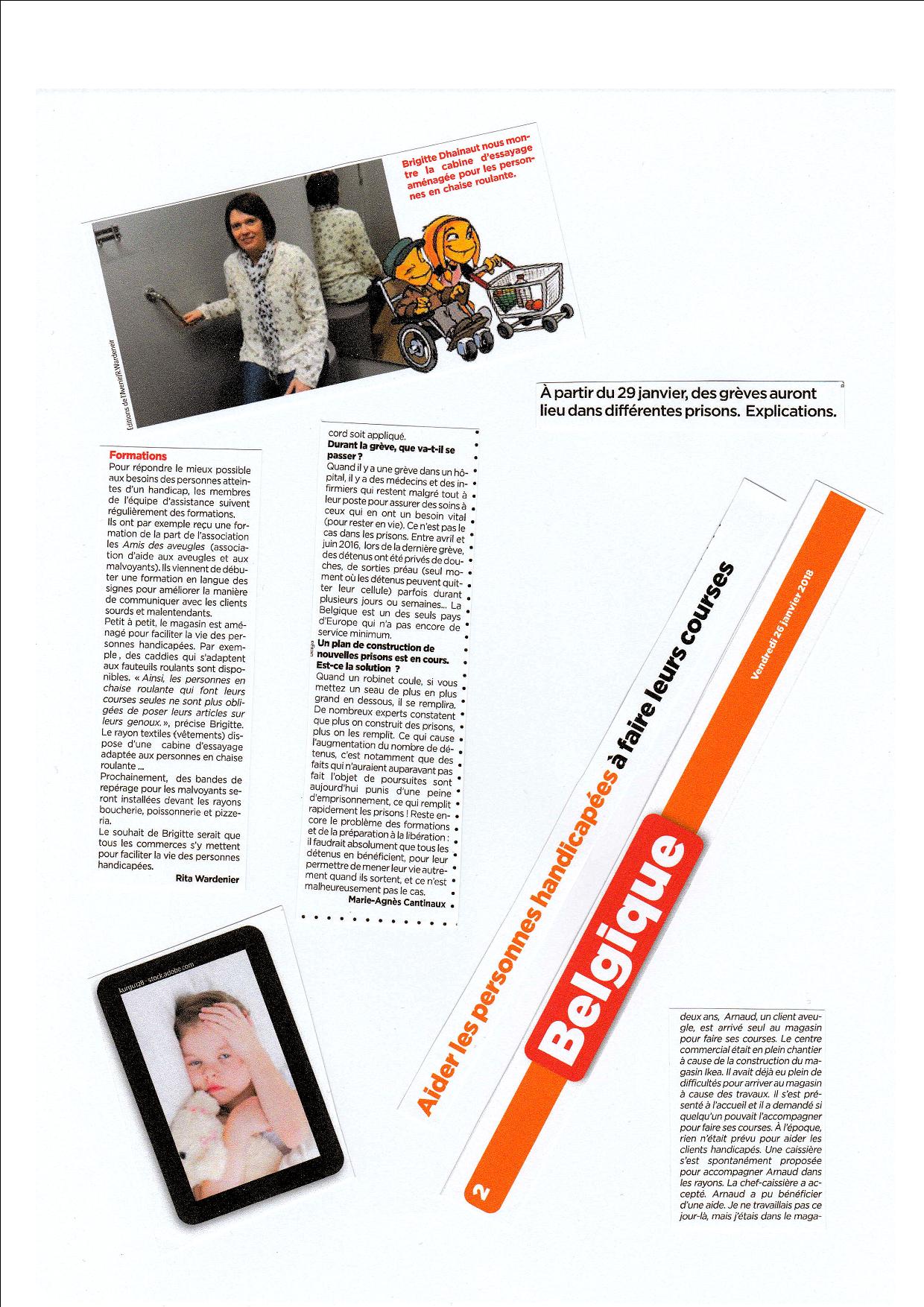 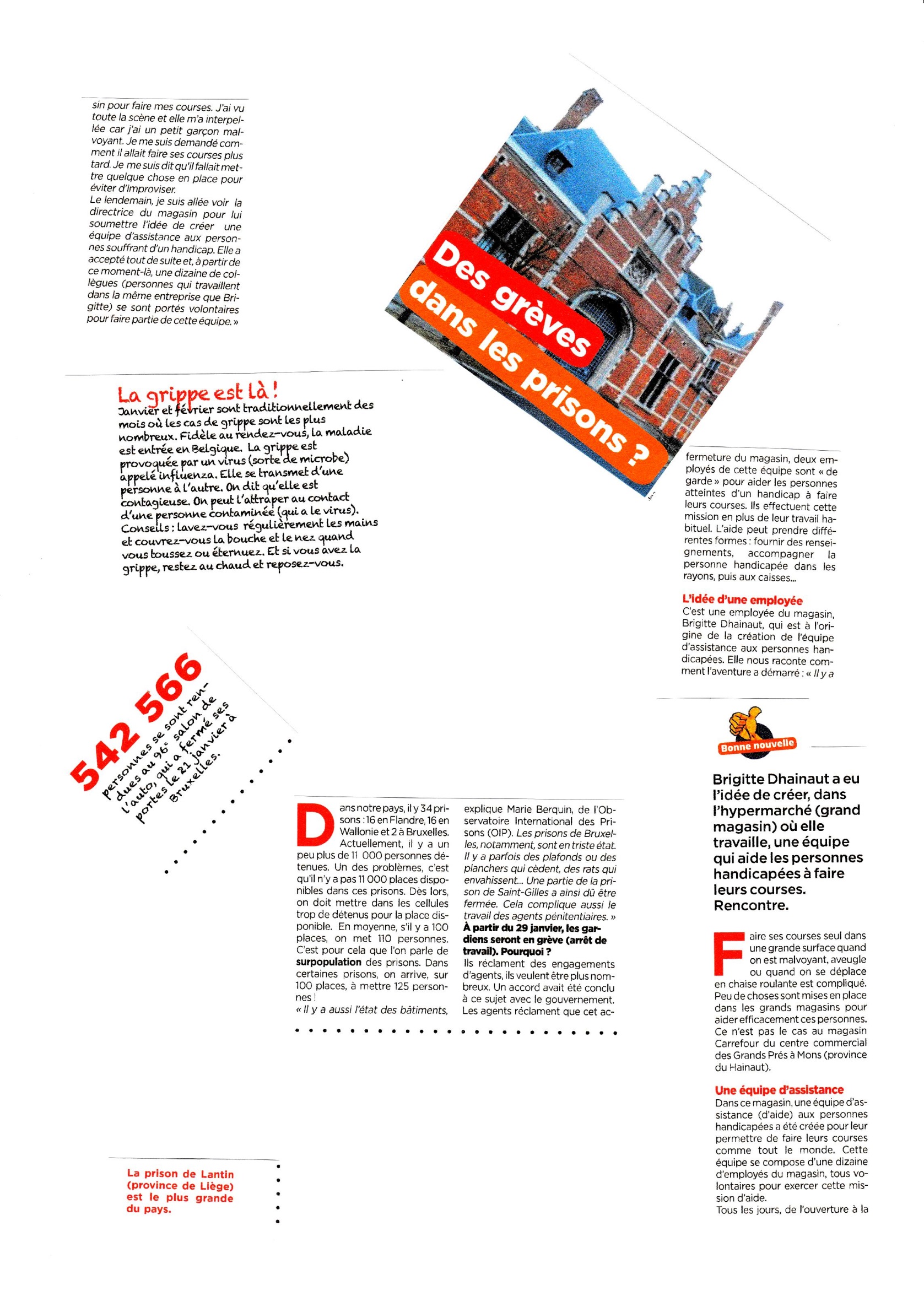 De qui, de quoi parle-t-on ?QUI ?………………………………………………………………………………………………………………………………………………………………………………………………………………………………………………………………………………………………………………Que s’est-il passé ?QUOI ?………………………………………………………………………………………………………………………………………………………………………………………………………………………………………………………………………………………………………………Où cela s’est-il passé ?Où ?………………………………………………………………………………………………………………………………………………………………………………………………………………………………………………………………………………………………………………QUAND ?………………………………………………………………………………………………………………………………………………………………………………………………………………………………………………………………………………………………………………COMMENT ?………………………………………………………………………………………………………………………………………………………………………………………………………………………………………………………………………………………………………………POURQUOI ?………………………………………………………………………………………………………………………………………………………………………………………………………………………………………………………………………………………………………………